География 5 классЗаданиеРасположите географические объекты в той последовательности как проходило путешествие Афанасия Никитина в Индию.  Внимание! Цифры могут повторяться.Напротив цифры напишите географическое название. Образец записи: 6 – Тверь; и.т.д.  9 – Смоленск.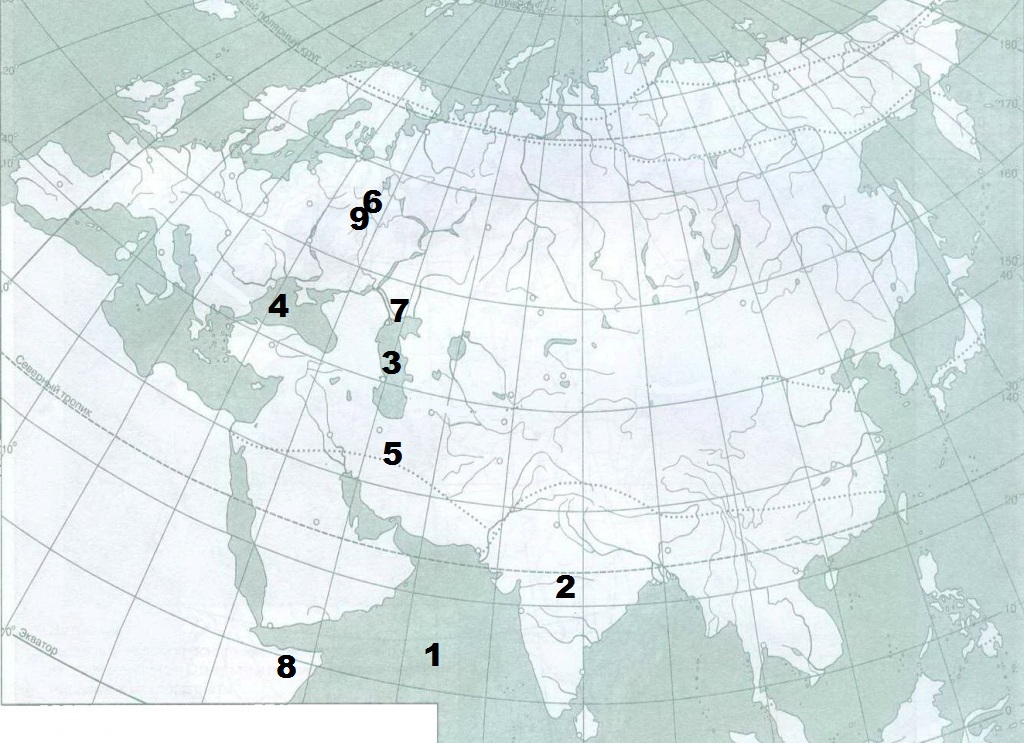 Ключ для проверки:6 – Тверь; 7 – Астрахань (Волга);  3 – Каспийское море; 5 – Персия; 1 – Аравийское море; 2 – Индия; 1 – Аравийское море; 8 – Африка; 1 – Аравийское море; 5 – Персия; 4 – Черное море; 9 – Смоленск.